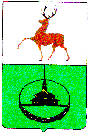 Финансовое управление администрации Городского округа город Кулебаки Нижегородской области Нижегородской области 	П Р И К А З26 ноября 2019 года 									№ 58приказываю:Порядокисполнения решения о применении бюджетных мер принуждения1. Общие положения1.1. Настоящий Порядок устанавливает правила исполнения решения о применении бюджетных мер принуждения за совершение бюджетного нарушения участниками бюджетного процесса городского округа город Кулебаки Нижегородской области в соответствии со статьей 306.2. Бюджетного кодекса Российской Федерации на основании уведомления о применении бюджетных мер принуждения  контрольно-счетной комиссии городского округа город Кулебаки и сектора муниципального финансового контроля финансового управления.1.2.Решение о применении бюджетных мер принуждения принимается финансовым управлением администрации городского округа город Кулебаки Нижегородской области (далее - финансовое управление) в соответствии с настоящим Порядком.1.3. Бюджетные  меры принуждения принимается за совершение следующих бюджетных нарушений:- нецелевое использование бюджетных средств;- невозврат либо несвоевременный возврат бюджетного кредита;-неперечисление либо несвоевременное перечисление платы за пользование бюджетным кредитом;- нарушение условий предоставления бюджетного кредита.1.4. Решение начальника финансового управления о применении бюджетной меры принуждения оформляется приказом финансового управления и направляется отделу казначейского исполнения бюджета финансового управления для применения бюджетной меры принуждения и участнику бюджетного процесса, совершившему бюджетное нарушение. Бюджетная мера принуждения подлежит применению в течение 30 календарных дней после получения начальником финансового управления уведомления о применении бюджетных мер принуждения.1.5. К  главным распорядителям (распорядителям), получателям средств бюджета городского округа город Кулебаки, главным администраторам доходов бюджета, главным администраторам источников финансирования дефицита бюджета, совершившим бюджетные нарушения, могут быть применены бюджетные меры принуждения в виде:  бесспорного взыскания суммы средств, предоставленных из бюджета городского округа город Кулебаки, суммы платы за пользование ими, пеней за несвоевременный возврат средств бюджета городского округа город Кулебаки.2. Порядок исполнения решения о бесспорном взыскании2.1. В случае принятия начальником финансового управления решения о бесспорном взыскании, сектор муниципального финансового контроля в течение 20 календарных дней со дня получения начальником финансового управления уведомления о применении бюджетной меры принуждения оформляет приказ о применении бюджетных мер принуждения (далее – приказ) и в течение 3 календарных дней со дня оформления приказа направляет его участнику бюджетного процесса, совершившему бюджетное нарушение, и отделу казначейского исполнения бюджета финансового управления – для исполнения приказа.2.2. В  случае недостаточности оснований для применения бюджетных мер принуждения финансовое управление направляет соответствующее письмо в контрольно-счетную комиссию городского округа город Кулебаки и (или) служебную записку в сектор муниципального финансового контроля финансового управления.2.3. Отдел казначейского исполнения бюджета не позднее 3 рабочих дней со дня получения приказа осуществляет перечисление взысканных сумм в бюджет городского округа город Кулебаки Нижегородской области в пределах сумм доходов, подлежащих зачислению в бюджет муниципального образования, указанного в приказе (далее - нарушитель).В случае недостаточности доходов, подлежащих зачислению в бюджет нарушителя, взыскание осуществляется в последующие дни в пределах доходов, подлежащих зачислению в бюджет нарушителя, до полного исполнения приказа.2.4. Отдел казначейского исполнения бюджета, исполнивший приказ, не позднее следующего рабочего дня за днем завершения его исполнения направляет платежное поручение сектору муниципального финансового контроля, направившему уведомление о применении бюджетной меры принуждения, и копию платежного поручения - в отдел бюджетного учета и отчетности для дальнейшего отражения в бюджетном учете.2.5. При бесспорном взыскании суммы непогашенного остатка бюджетного кредита и пеней за его несвоевременный возврат отдел казначейского исполнения бюджета учитывает Приказ Министерства финансов Российской Федерации от 12.11.2007 № 104н "Об утверждении Общих требований к порядку взыскания остатков непогашенных кредитов, предоставленных из бюджетов субъектов Российской Федерации и муниципальных районов".2.6. В случае выявления нарушений в текущем финансовом году бесспорное взыскание осуществляется в очередном финансовом году.______________________________________Об утверждении Порядка исполнения решения о применении бюджетных мер принужденияВ соответствии со статьей 306.2 Бюджетного кодекса Российской Федерации, руководствуясь п.п. 3.4.7 Положения о финансовом управлении администрации городского округа город Кулебаки Нижегородской области,Утвердить прилагаемый Порядок исполнения решения о применении бюджетных мер принуждения.Признать утратившим силу приказ финансового управления администрации городского округа город Кулебаки Нижегородской области от 22.12.2014г. № 32 «Об утверждении Порядка исполнения решения о применении бюджетных мер принуждения»3.         Ведущему специалисту отдела анализа и планирования доходов (Морозовой М.В.) обеспечить размещение данного приказа на официальном интернет-сайте www: кулебаки-округ.рф.4.       Контроль за исполнением настоящего приказа оставляю за собой.Утвердить прилагаемый Порядок исполнения решения о применении бюджетных мер принуждения.Признать утратившим силу приказ финансового управления администрации городского округа город Кулебаки Нижегородской области от 22.12.2014г. № 32 «Об утверждении Порядка исполнения решения о применении бюджетных мер принуждения»3.         Ведущему специалисту отдела анализа и планирования доходов (Морозовой М.В.) обеспечить размещение данного приказа на официальном интернет-сайте www: кулебаки-округ.рф.4.       Контроль за исполнением настоящего приказа оставляю за собой.Утвердить прилагаемый Порядок исполнения решения о применении бюджетных мер принуждения.Признать утратившим силу приказ финансового управления администрации городского округа город Кулебаки Нижегородской области от 22.12.2014г. № 32 «Об утверждении Порядка исполнения решения о применении бюджетных мер принуждения»3.         Ведущему специалисту отдела анализа и планирования доходов (Морозовой М.В.) обеспечить размещение данного приказа на официальном интернет-сайте www: кулебаки-округ.рф.4.       Контроль за исполнением настоящего приказа оставляю за собой.Утвердить прилагаемый Порядок исполнения решения о применении бюджетных мер принуждения.Признать утратившим силу приказ финансового управления администрации городского округа город Кулебаки Нижегородской области от 22.12.2014г. № 32 «Об утверждении Порядка исполнения решения о применении бюджетных мер принуждения»3.         Ведущему специалисту отдела анализа и планирования доходов (Морозовой М.В.) обеспечить размещение данного приказа на официальном интернет-сайте www: кулебаки-округ.рф.4.       Контроль за исполнением настоящего приказа оставляю за собой.Начальникфинансового управления              Ю.А. Щукина                        УтвержденПриказомфинансового управленияот 28 ноября 2019 года № 58